RELATÓRIO   DAS ATIVIDADES LEI ALDIR BLANC – 2020PROJETO: CONTRATAÇÃO DE EMPRESA PARA EXECUÇÃO DE CURSOS PARA FORMAÇÃO DE AGENTES CULTURAIS.Curso: musicalização para crianças  DATA DO EVENTO:  28 /12, às 13h00 – 17h  e  19h – 22hLOCAL DO EVENTO:  Sala DA Igreja Presbiteriana do Brasil, rua Dr Francisco Beltrão , 147 - CentroDESCRIÇÃO DO EVENTO - Contação de Histórias infantis A realização da aula/palestra sobre a musicalização para reuniu 16 crianças e 08  participantes adultos, sendo ministrado de forma prática, mostrando as técnicas de músicas e dinâmicas musicais para crianças  de forma prática, lúdica  de acesso e baixo custo para ser aplica em casa, escolas e igrejas. As Professoras Joana Brandelero, Milena Vicari e Ana Julia Lopes, ministraram as aulas com a supervisão do Diretor de Cultura Alexsandro Pedroso da Silva. Foi uma ação de formação dos jovens e adolescentes que trabalham em escolas e Cmeis como também das igrejas que atuam na área das histórias e música infantil. O evento foi divulgado pelo facebook e pelo WhatsApp onde respeitando o período de orientação da pandemia, procurou oportunizar a todos de forma gratuita.Respeitando também o distanciamento social, álcool em gel conforme decreto da pandemia vigente no município. AnexoDivulgação do evento Divulgação no Facebook do vento Anexo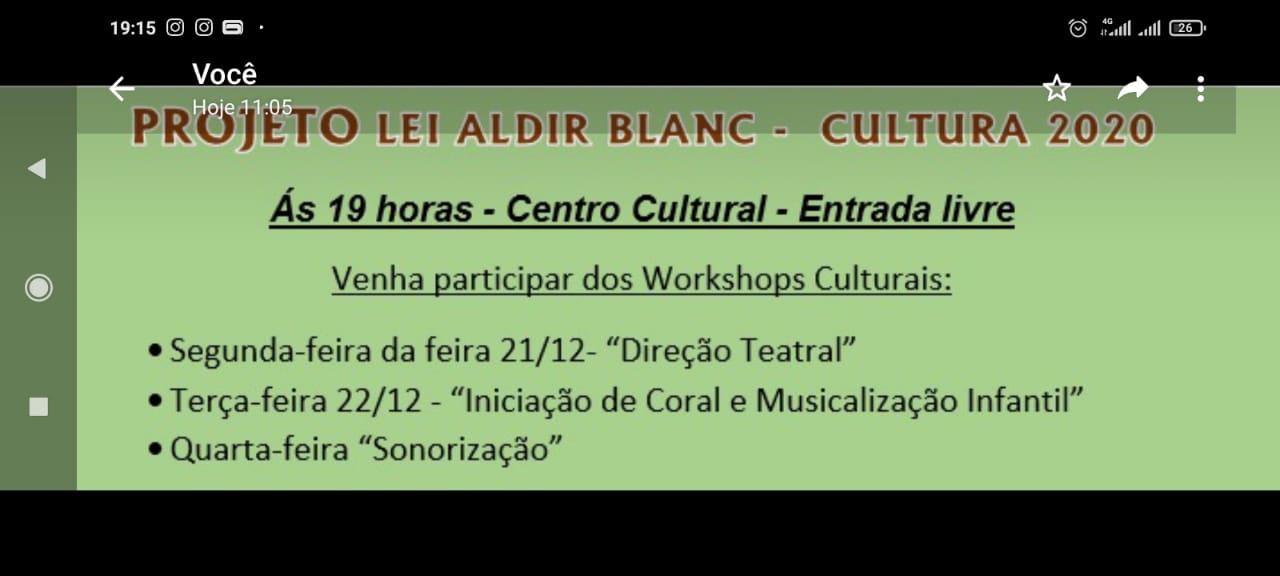 Conteúdos MinistradosMúsica de rodaMúsicas infantisUsando o corpo para a musicaA linguagem das criançasConstruindo uma comunicaçãoIteração da criança com os colegasImportância da autonomia das crianças na composição AnexosImagens do Evento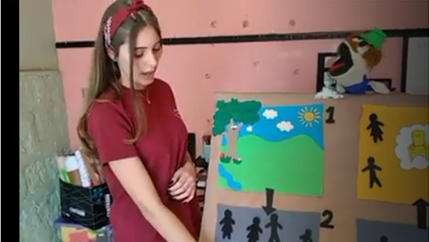 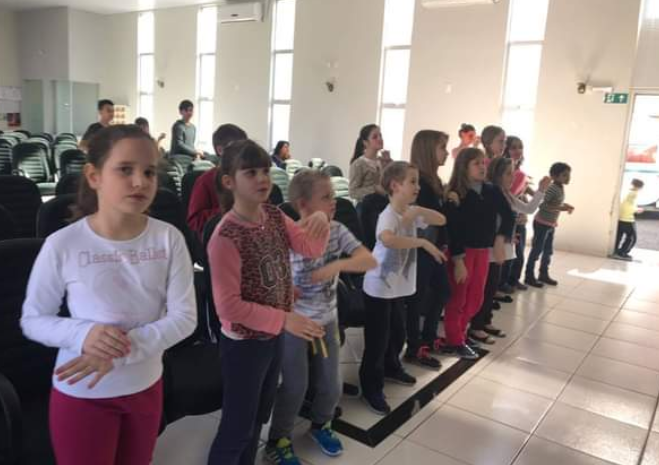 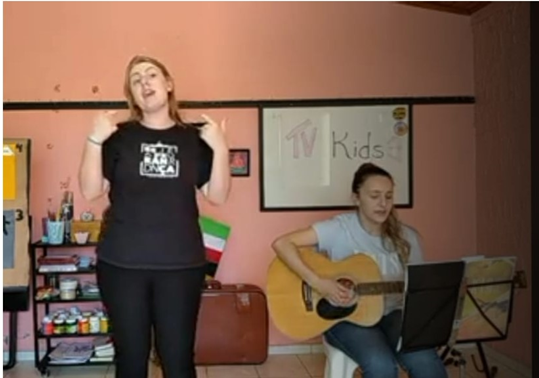 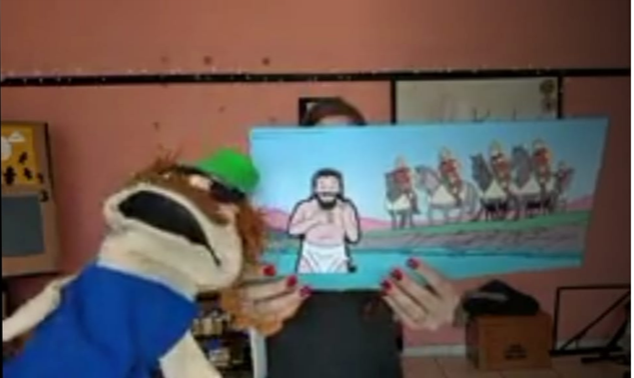 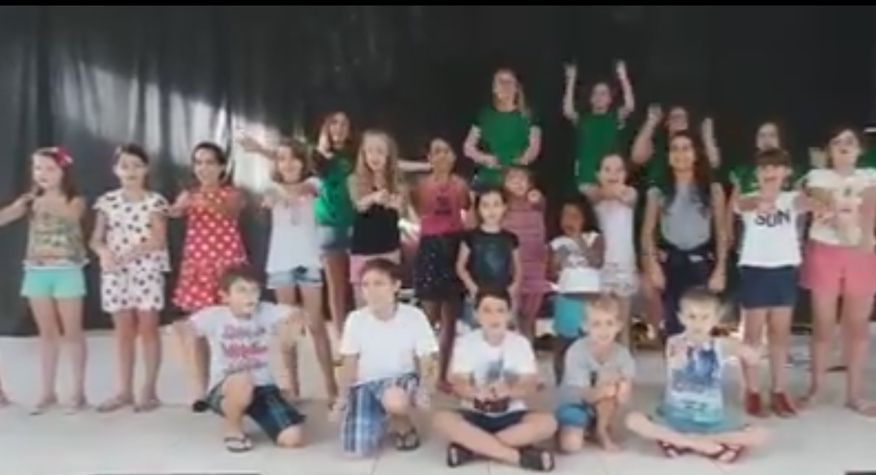 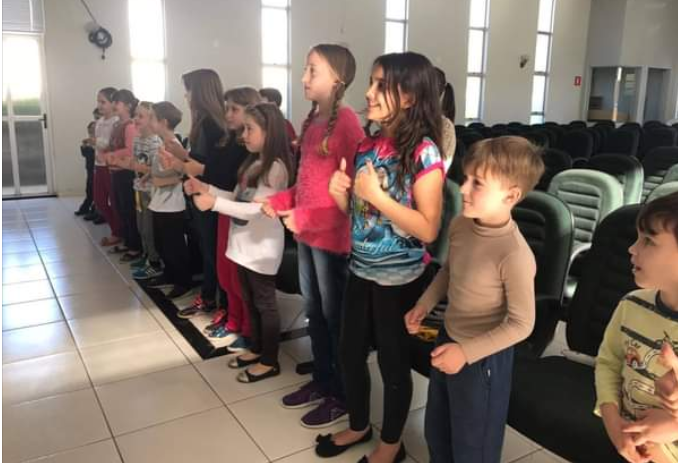 